Сумська міська радаVIІІ СКЛИКАННЯ ХІХ СЕСІЯРІШЕННЯвід 23 лютого 2022 року № 2958-МРм. СумиРозглянувши звернення громадянина, надані документи, відповідно до статей 12, 22, частини шостої, сьомої статті 118 Земельного кодексу України, статті 50 Закону України «Про землеустрій», частини четвертої статті 15 Закону України «Про доступ до публічної інформації», враховуючи постанову Верховної Ради України від 15.09.2015 № 681-VIII «Про зміну і встановлення меж міста Суми і Сумського району Сумської області», рішення Сумської міської ради від 21.10.2020 № 7586-МР «Про включення територій територіальних громад (населених пунктів) до складу території Сумської міської територіальної громади», протокол засідання постійної комісії з питань архітектури, містобудування, регулювання земельних відносин, природокористування та екології Сумської міської ради від                           01.02.2022 № 44, керуючись пунктом 34 частини першої статті 26 Закону України «Про місцеве самоврядування в Україні», Сумська міська рада ВИРІШИЛА:Відмовити Петренку Олегу Васильовичу в наданні дозволу на розроблення проекту землеустрою щодо відведення земельної ділянки у власність на території Сумської міської територіальної громади, орієнтовною площею 0,1000 га, для будівництва і обслуговування житлового будинку, господарських будівель і споруд (присадибна ділянка) у зв’язку з невідповідністю поданого пакету документів частині шостій статті 118 Земельного кодексу України, а саме: недолученням до клопотання графічних матеріалів, на яких зазначено бажане місце розташування земельної ділянки.Сумський міський голова                                                      Олександр ЛИСЕНКОВиконавець: Клименко Юрій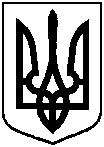 Про відмову Петренку Олегу Васильовичу в наданні дозволу на розроблення проекту землеустрою щодо відведення земельної ділянки у власність на території Сумської міської територіальної громади, орієнтовною площею 0,1000 га